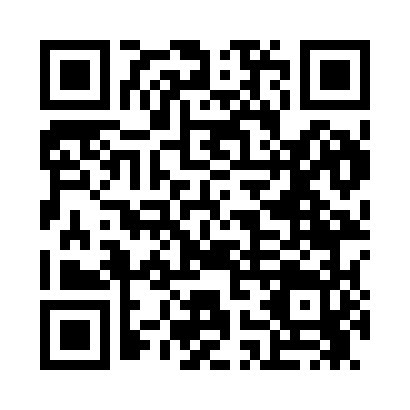 Prayer times for Waring, Georgia, USAMon 1 Jul 2024 - Wed 31 Jul 2024High Latitude Method: Angle Based RulePrayer Calculation Method: Islamic Society of North AmericaAsar Calculation Method: ShafiPrayer times provided by https://www.salahtimes.comDateDayFajrSunriseDhuhrAsrMaghribIsha1Mon5:056:301:445:318:5710:232Tue5:066:311:445:318:5710:223Wed5:066:311:445:318:5710:224Thu5:076:321:445:328:5710:225Fri5:076:321:455:328:5710:226Sat5:086:331:455:328:5710:217Sun5:096:331:455:328:5610:218Mon5:106:341:455:328:5610:209Tue5:106:341:455:328:5610:2010Wed5:116:351:455:328:5610:1911Thu5:126:361:465:328:5510:1912Fri5:136:361:465:338:5510:1813Sat5:136:371:465:338:5410:1814Sun5:146:371:465:338:5410:1715Mon5:156:381:465:338:5410:1616Tue5:166:391:465:338:5310:1617Wed5:176:391:465:338:5310:1518Thu5:186:401:465:338:5210:1419Fri5:196:411:465:338:5110:1320Sat5:206:411:465:338:5110:1321Sun5:216:421:465:338:5010:1222Mon5:226:431:465:338:5010:1123Tue5:226:441:465:338:4910:1024Wed5:236:441:465:338:4810:0925Thu5:246:451:465:338:4810:0826Fri5:256:461:465:328:4710:0727Sat5:266:461:465:328:4610:0628Sun5:276:471:465:328:4510:0529Mon5:286:481:465:328:4410:0430Tue5:296:491:465:328:4410:0331Wed5:306:491:465:328:4310:02